                                                                                                                                                           ©illuminarepublications Adam Bartlett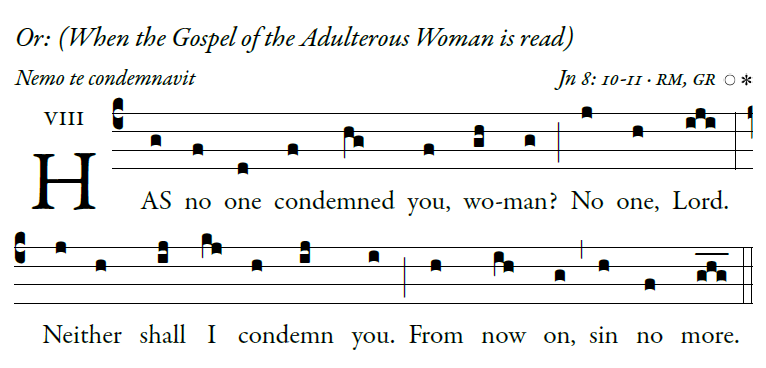 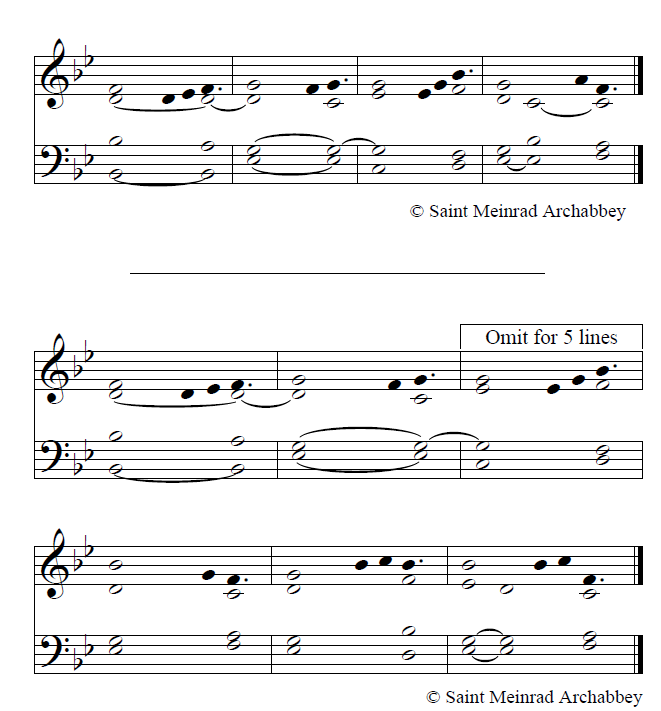 (Psalm 31[32]: 1-3, 5, 8, 10-11: GR, p. 124) Blessed is he whose transgression   is forgivenwhose sin is remitted. 2Blessed the man to whom the LORD imputes no guilt, in whose spirit is no guile.3I kept it secret and my frame was wasted. I groaned all day long,3To you I have acknowledged my sin; my guilt I did not hide. I said, “I will confess my transgression to the  LORD.” And you have forgiven the guilt of my sin.I will instruct you and teach you the way you should go; I will fix my eyes upon you.Many sorrows has the wicked, but loving mercy surrounds one who trusts in the LORD.Rejoice in the LORD; exult, you just! Ring out your joy, all you upright of  heart!Glory be to the Father, and to the Son  and to the Holy Spirit.As it was in the beginning, is now, and ever shall be, world without end. AmenSIMPLE  VERSION 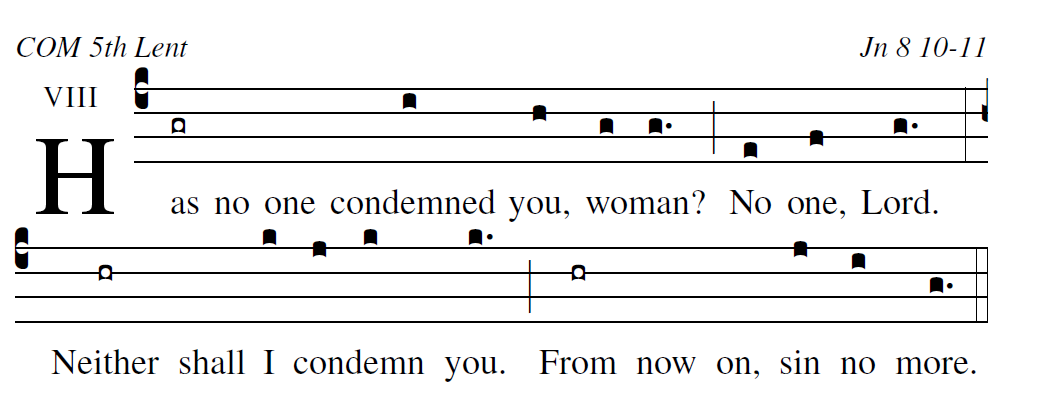 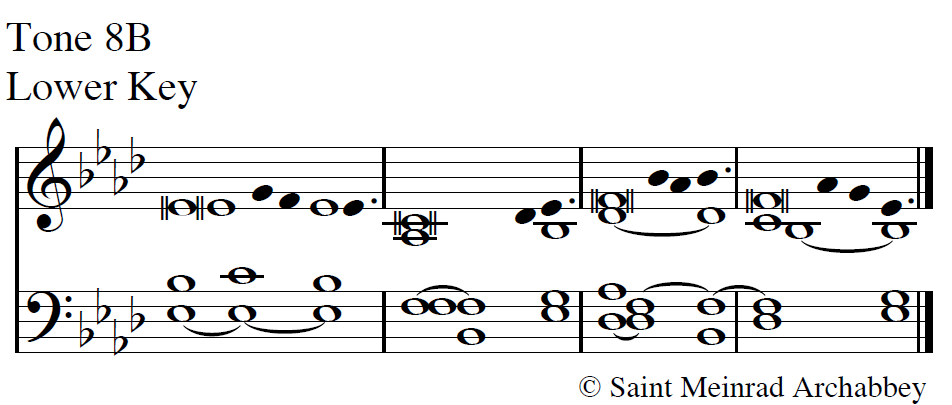 Blessed is he whose transgression  is forgiven, whose sin is  remitted. Blessed the man to whom the LORD imputes  no guilt, in whose spirit  is no guile.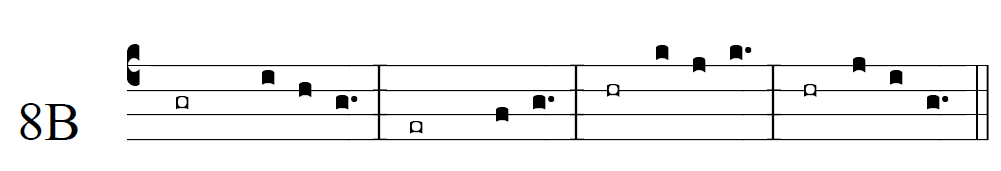 user-notes: COM 5th Lent ;commentary: Jn 8  10-11 ;annotation: viii ;centering-scheme: english;%spacing: vichi;%font: times;%width: 4.5;%height: 11;%%(c4)Has(gr) no() one() {con}demned(  / i) you,(h) {wo}man?(g/  g.) (;) No(e) one,(f) Lord.(g.) (:)Neither(hr) shall() I(k) {con}demn(j / k) you.(k.) (;) From(hr) now() on,() sin(j) no(i) more.(g.) (::)